SECTION ONE (QUALIFICATIONS)Please list all formal qualifications (certificates, diplomas, degrees and other relevant professional qualifications).  Please expand/contract the tables as necessary.1A. Obtained1B. Currently Being UndertakenSECTION TWO (PUBLICATIONS AND OTHER RESEARCH OUTPUTS SINCE JANUARY 1, 2014)2A. Publications 2B. Other Research Outputs Please list here any other subject-specific research outputs (do not include unpublished conference presentations but rather list them in section three below).2C. Research StudentsPlease list here any research students (MPhil, PhD, EdD) you are currently supervising and/or whom you have supervised who have completed since August 1, 2013.  In the final column, please indicate the percentage of input that you provided into the supervisory team.SECTION THREE (OTHER RESEARCH/PROFESSIONAL ACTIVITY (SINCE JANUARY 1, 2014))Please list here any other information that would qualify under the broad category of ‘esteem indicators’ and/or evidence of esteem in professional activity purposes.3A. Conference Presentations (International Level)3B. Other Conference/Professional Association Presentations3C. Invited Lectures3D. External Examinerships (Postgraduate and Research Degree)3E. External Examinerships (Undergraduate)3F. Research and other Funding3G. Other Relevant ‘esteem indicators’ Please list here any other relevant indicators of esteem, for example editorships, positions of leadership in subject-specific societies, invitations to serve on validation panels at other Universities, any other evidence of professional recognition, media appearances, anything else that you consider relevant. 3H. Taught Master’s (not MPhil) level Dissertations SupervisedSECTION FOUR (TEACHING)SECTION FIVE (OTHER CONTRIBUTIONS/EXPERIENCE)Please list in bullet point form any other directly relevant experience and/or contribution you have made to the subject team, faculty or University, for example, membership of Committees, year lead role(s), Faculty Academic Advisor.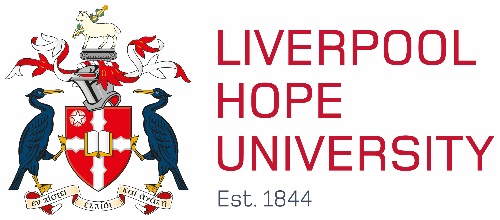 ACADEMIC STAFF CVName: Faculty:Department:Position:QualificationAwarding Body & SubjectDateClass (if appropriate)QualificationAwarding Body & SubjectDate BegunAnticipated CompletionAuthor(s) or Editor(s)Title of book/articleYour InputDatePagesAuthor(s), creator(s) etc.Description of OutputDateName of StudentDegreeDate completed or anticipated completion dateSupervisory inputConferenceDatePlaceTitle of PaperConferenceDatePlaceTitle of PaperDatePlaceTitleDates of TenurePlaceCourse/Degree ExaminedDates of TenurePlaceCourse/Degree ExaminedDateFunding BodyAmountProjectDescription of ‘Esteem Indicator’DateName of StudentDegreeDate completed or anticipated completion dateSupervisory inputPlease present a summary in not more than 150 words of your undergraduate and PGT teaching experience since the last reviewRole/ContributionDates (Academic Year)